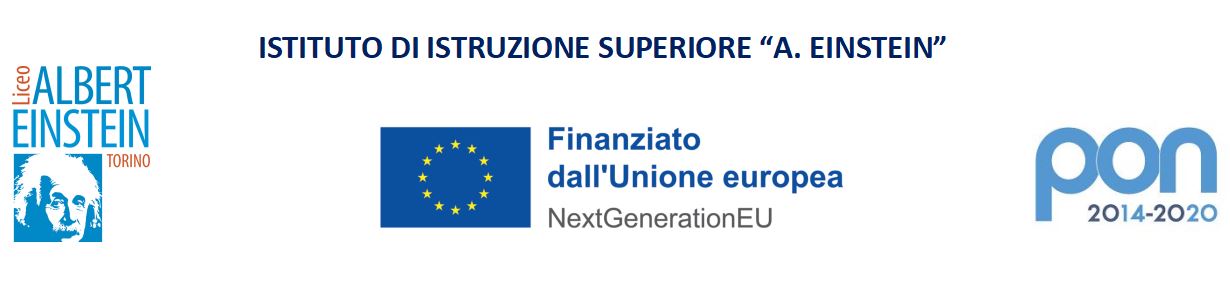 Anno scolastico 20__/20__PIANO DIDATTICO PERSONALIZZATOPER ALUNNI DI MADRELINGUA NON ITALIANAPatto formativo traCONSIGLIO DI CLASSE della________eGENITORI dell’ALUNN___ __________________________ovveroALUNN__ (se maggiorenne) ___________________vista la normativa vigentevisto il Piano dell’Offerta Formativa dell’I.I.S. Einsteinvisto il Piano Annuale di Inclusione dell’I.I.S. Einsteinsi concorda il seguentePIANO DIDATTICO PERSONALIZZATOPer l’alunno:__________________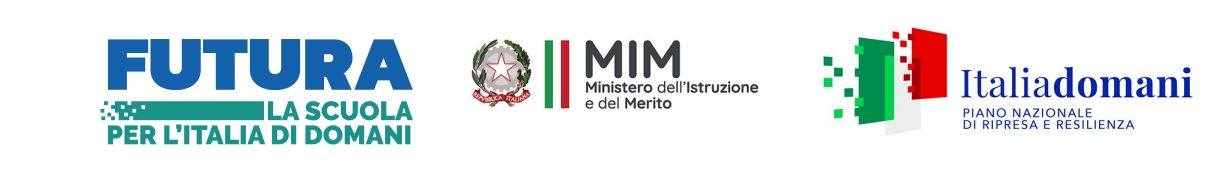 SEZIONE A	1. 	VALUTAZIONE DELLE COMPETENZE IN INGRESSO 2. 	ANNOTAZIONI Problemi relazionali: ___________________________________________________________________________________________________________________________________________________________________________________________________________________________________________________Problemi linguistici: ___________________________________________________________________________________________________________________________________________________________________________________________________________________________________________________Il Consiglio di classe, tenuto conto delle difficoltà rilevate, propone un intervento personalizzato nei contenuti e nei tempi, allo scopo di permettere all’alunn___ di raggiungere gli obiettivi necessari 	 nel corso dell’anno 	 nel corso di un biennio 3. 	OBIETTIVI EDUCATIVI Favorire e sviluppare il processo di socializzazione Rafforzare le strategie di apprendimento Potenziare le competenze comunicative Favorire i processi di collaborazione e di scambio interpersonale Altro (specificare): ___________________________________________________________________________4. 	OBIETTIVI TRASVERSALI [In base all’art. 45 del DPR 394/99, deve essere attuato “ il necessario adattamento dei programmi di insegnamento; allo scopo possono essere adottati specifici interventi individualizzati o per gruppi di alunni, per facilitare l’apprendimento della lingua italiana, utilizzando, ove possibile, le risorse professionali della scuola”]. Promuovere la capacità di organizzare e gestire il lavoro scolastico Fornire gli strumenti linguistici di base per un successo formativo Favorire l’acquisizione di un metodo di studio efficace Altro (specificare): ___________________________________________________________________________5. 	COMPETENZE Riconoscere le strutture ed il funzionamento dei meccanismi linguistici essenziali Comprendere e saper usare il lessico di base nella produzione orale e scritta Utilizzare le tecniche e le procedure di calcolo Saper utilizzare gli strumenti propri di ciascuna disciplinaAltro (specificare): ___________________________________________________________________________6. 	IL CONSIGLIO DI CLASSE INTENDE RICHIEDERE LE SEGUENTI RISORSE: corso L2 di alfabetizzazionecorso L2 consolidamento  recupero curricolarerecupero in orario extracurricolare servizio tutor Altro (specificare): _________________________________________________________________________I Docenti del Consiglio di Classe: Torino,_____________________________IL DIRIGENTE SCOLASTICO Prof. Marco Michele CHIAUZZA SEZIONE BPROGRAMMAZIONE DELLE SINGOLE DISCIPLINE DISCIPLINA: __________________________		DOCENTE: ___________________________OBIETTIVI DIDATTICI SPECIFICIEsempio di materia umanistica: La ragazza è arrivata in Italia senza alcuna competenza nella lingua italiana, pertanto gli obiettivi per quest’anno scolastico esulano da quelli disciplinari del resto della classe. Si punterà piuttosto a farle acquisire una sufficiente capacità di comprendere e utilizzare la lingua italiana in contesti comunicativi quotidiani e si cercherà di dotarla di un minimo di lessico disciplinare che le consenta di commentare in modo sufficiente un testo letterario in prosa e in poesia. Per quanto riguarda la competenza di analisi grammaticale, si punterà a fornire i principali elementi morfosintattici dell’italiano (flessione e gestione dei tempi verbali all’indicativo, uso dell’articolo e concordanza degli aggettivi in relazione ai nomi, ricorso ai principali connettivi logici di causa, effetto e tempo).PRINCIPALI ARGOMENTI E SCANSIONE DEL PROGRAMMAMETODI E STRUMENTI DIDATTICILezione frontaleEsercitazioni in classeUtilizzo del manualeUtilizzo di schedeAttività di gruppoAttività di apprendimento cooperativoAttività di peer to peerAttività di recupero individualizzateUtilizzo del laboratorio di _________________Altri ed eventuali a discrezione del docente: ______________________METODI E STRUMENTI DI VERIFICAEsercitazioni in classeInterrogazioni oraliTest a risposta multiplaTabelle vero/falsoVerifiche scritte a risposta apertaProve semistrutturate di comprensione e analisi di testi svolti con l’ausilio del dizionario italiano /__________________Brevi interrogazioni orali sui contenuti concordati con il docente di L2Prove proposte dal docente di L2 sulla base del programma svolto nelle ore curriculari e/o extracurriculariAltro: ______________________________________________________________CRITERI DI VALUTAZIONEEsempio: Per le prove semistrutturate la sufficienza è vincolata al raggiungimento del 60% degli item corretti; per le interrogazioni orali, si privilegerà il contenuto piuttosto che la forma espositiva corretta. Comunque si terranno in conto le eventuali valutazioni formative e sommative che la collega di L2 riterrà utili al raggiungimento degli obiettivi didattici disciplinari.EVENTUALI INIZIATIVE CULTURALIFirma del docente _______________________________________SEZIONE C VALUTAZIONE GLOBALE DEL TRIMESTRE (da compilare in sede di scrutinio da parte del Consiglio di Classe) [Nell’impianto normativo si “privilegia la valutazione formativa rispetto a quella certificativa” e si “prendono in considerazione il percorso dell’alunno, i passi realizzati, gli obiettivi possibili, la motivazione e l’impegno e, soprattutto, le potenzialità di apprendimento dimostrate”. (Circolare n. 24 del 1/3/2006 del Ministero della pubblica Istruzione: Indicazioni Operative, n.8)]. A. FREQUENZA B. 	IMPEGNO E COMPORTAMENTO C. METODO DI LAVORO D. GIUDIZIO COMPLESSIVO DEL DOCENTE DI ITALIANO L2 (NOME)_____________________________________________________________________________________________________________________________________________________________________________________________________________________________________________________________________________________________________________________________________________________________________________________________________________________E. 	NELLE SEGUENTI DISCIPLINE LO STUDENTE HA FATTO PROGRESSI _____________________________________________________________________________________________________________________________________________________________________________________________________________________________________________________________________________________________________________________________________________________________________________________________________________________F. NELLE SEGUENTI DISCIPLINE LO STUDENTE PRESENTA DELLE DIFFICOLTÀ _____________________________________________________________________________________________________________________________________________________________________________________________________________________________________________________________________________________________________________________________________________________________________________________________________________________	Si consiglia un riorientamento formativo? 				SI      □ 	NO 	□ G. EVENTUALI NOTE AGGIUNTIVE DI ADATTAMENTO AL PERCORSO EDUCATIVO _____________________________________________________________________________________________________________________________________________________________________________________________________________________________________________________________________________________________________________________________________________________________________________________________________________________Per il Consiglio di Classe Il Docente di Italiano, prof. __________________IL DIRIGENTE SCOLASTICO Prof. Marco Michele CHIAUZZA COMPRENSIONE ORALE del linguaggio quotidiano delle istruzioni sui compiti da svolgere dei termini specifici Non adeguata□□□Parzialmente adeguata□□□Adeguata□□□CAPACITÀ COMUNICATIVA, ESPRESSIONE ORALE nel linguaggio quotidiano nell’utilizzo termini specifici Non adeguata□□Parzialmente adeguata□□Adeguata□□COMPRENSIONE DEL TESTO SCRITTO manuale di studio competenze grammaticali Non adeguata□□Parzialmente adeguata□□Adeguata□□ SCRITTURA uso del lessicocompetenze grammaticali Non adeguata□□Parzialmente adeguata□□Adeguata□□COGNOME E NOMEDISCIPLINAFIRMAITALIANOSTORIAINGLESEMATEMATICAFISICASCIENZEINFORMATICADISEGNO ST. DELL’ARTESCIENZE MOTORIEI.R.C.L’alunno frequenta le lezioni curricolari Sempre □ Saltuariamente □ Mai □ L’alunno frequenta il corso: Italiano L2 Sempre □ Saltuariamente □ Mai □ ■ 	RAPPORTO STUDENTE  - CLASSE Rispetta le regole e le consegne PARZIALMENTE □SI □NO □Mostra interesse e chiede aiuto ai compagni e all’insegnante □□□Esegue i compiti a casa e si impegna in classe □□□Arriva puntuale □□□È integrato nel gruppo classe □□□■ 	RAPPORTO STUDENTE  -  CORSO L2 Frequenta regolarmente il corso □ □ □ Esegue i compiti assegnati □ □ □ Altro □ □ □ PARZIALMENTE SI NO  Sa organizzare il lavoro da solo □ □ □  Se aiutato sa organizzare il lavoro □ □ □  Non sa organizzare il lavoro □ □ □ 